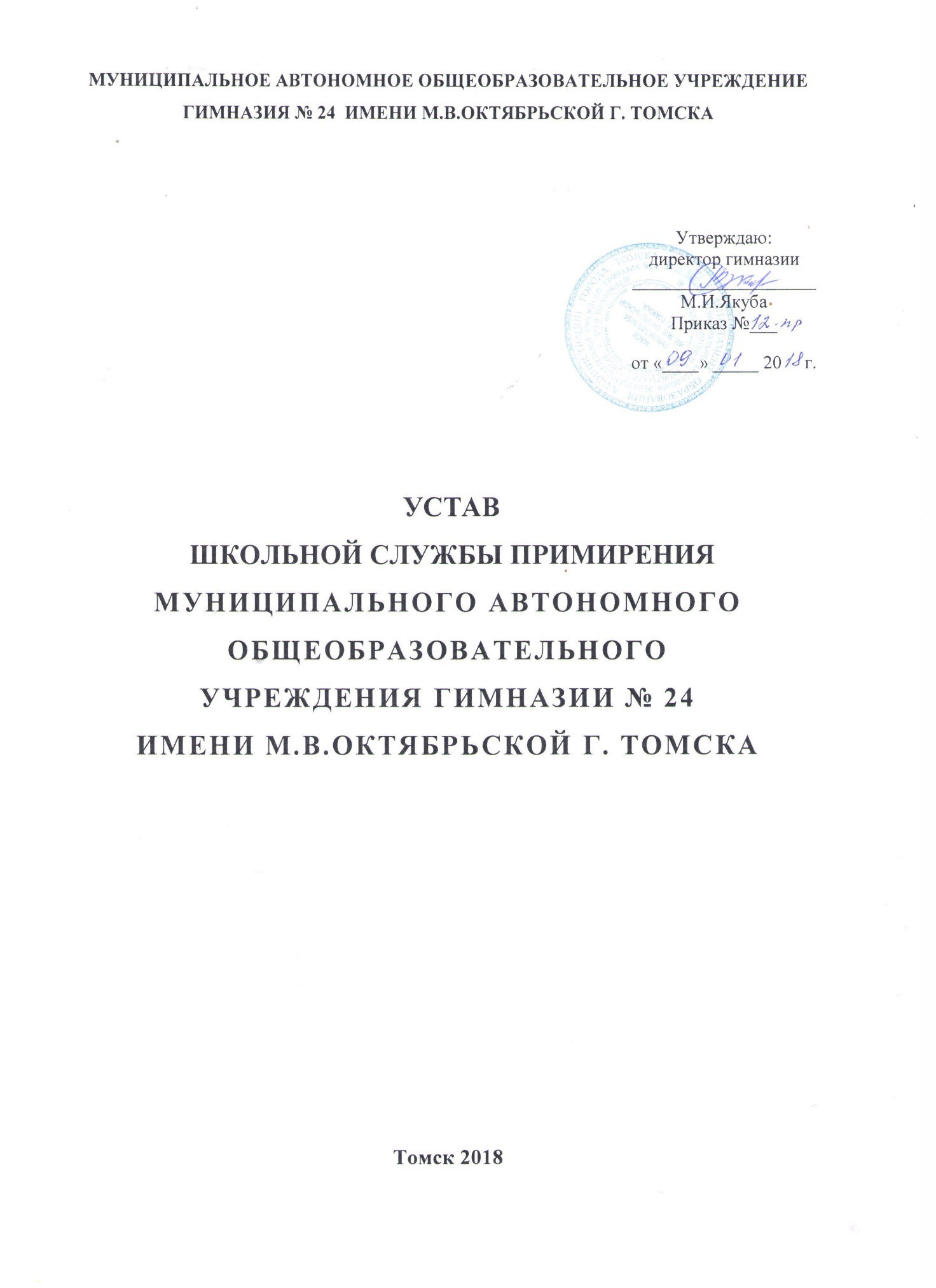 Устав Школьной Службы Примирения МАОУ гимназии №24 им. М.В.ОктябрьскойI. Общие положения 1. Школьная Служба Примирения (ШСП) – добровольная самоуправляемая общественная организация подростков. 2. Служба создаётся и действует в соответствии с Международной конвенцией «О правах человека и ребёнка», положением о Школьной Службе Примирения. II. Цели и задачи Цель: социализация обучающихся через технологии конструктивного общения (формирование правовой культуры). Приоритетные задачи: создание условий реализации программ примирения для участников школьных конфликтов; самовыражение каждого члена службы через участие в работе Службы; обеспечение отношений сотрудничества между учителями и обучающимися; ранняя профилактика правонарушений и преступлений. Девиз: «От конфликта к примирению!» Символ – пожатие рук.Принципы деятельности Службы Примирения: принцип добровольности, принцип конфиденциальности, принцип нейтральности. Условия и порядок приёма в Школьную Службу Примирения: членом службы примирения может стать любой учащийся 8-11 классов гимназии, старшеклассник или взрослый, кому интересна деятельность организации, кто считает деятельность такой службы полезной, признаёт данный Устав, а также принимает участие в деятельности организации. III. Положение о взрослых членах Службы 1. Взрослые в школьной службе примирения отвечают за защиту прав ребёнка. 2. Взрослые должны организовать деятельность ребят на достижение цели службы. 3. Взрослые являются главными помощниками детей в деятельности службы. 4.Приобщение детей и подростков к общечеловеческим нормам, формирование толерантности. Школьная Служба Примирения способствует: поддержке социально значимых инициатив подростков, разработке и реализации социальных проектов, развитию добровольчества (волонтерства). IV. Функции и полномочия Школьной Службы Примирения: Организаторская, Представительская, Информационно-пропагандистская, Методическая. В пределах этих функций школьная служба имеет следующие полномочия: представлять школьную службу примирения перед детскими коллективами гимназии, педагогическим коллективом, родительской общественностью, в общественных и государственных структурах; планировать и проводить примирительные встречи; изучать, анализировать и пропагандировать интересный опыт работы; принимать решения по вопросам общественной жизнедеятельности школьной службы примирения. V. Права и обязанности членов Школьной Службы Примирения: 1. Член Школьной Службы Примирения имеет право: участвовать в планировании и корректировании деятельности службы и выполнении принятого плана; сохранять и развивать традиции своего коллектива; участвовать в работе печатных органов школы; приём в Службу примирения осуществляется на добровольных началах; все члены имеют равные права и обязанности; на защиту своих прав и интересов. 2. Член Школьной Службы Примирения обязан: выполнять все требования Устава и принимать активное участие в деятельности Школьной службы примирения; не разглашать сведения, полученные в ходе программ примирения, за исключением информации о возможном нанесении ущерба для жизни, здоровья и безопасности; являться независимым посредником, помогающим сторонам конфликта самостоятельно найти решение. VI. Заключительные положения 1. Настоящий Устав вступает в силу с момента утверждения 2. Изменения в Устав вносятся руководителем Службы по предложению членов Службы.